Sample Call Script Notifying Residents of CCA ProgramThis call is to inform you about a new energy program [name of municipality] will be participating in on behalf of its residents and small businesses.  The program is called Community Choice Aggregation, or CCA, which allows towns, villages, and cities to buy electricity and natural gas in bulk to save everyone money on their energy bills and supply more renewable energy to our communities. Westchester has been selected by the Department of Public Service to be the pioneering county for CCA in New York State. You will continue to receive only one bill from [utility] and they will still be responsible for the transmission and delivery of your power and gas, including outage repairs. In the coming months, you will be receiving further details in the mail about the program, including instruction for how to opt out of the program if you wish to stay with [utility].  The opt-out process will be simple and quick.  If you are already buying your power from a private supplier, you will be completely unaffected. If you have any questions or comments, please feel free to contact Sustainable Westchester at xxxxxxxx or [municipality contact] anytime.  Thanks and have a great day.  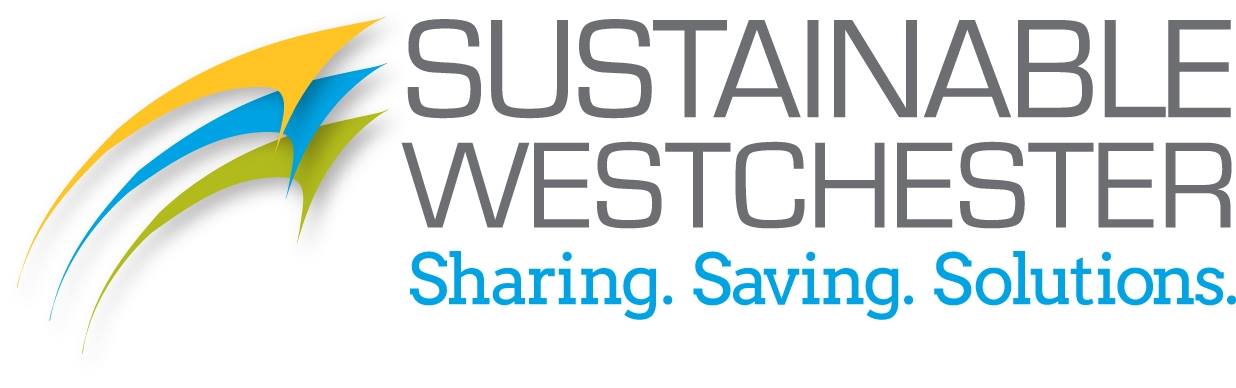 